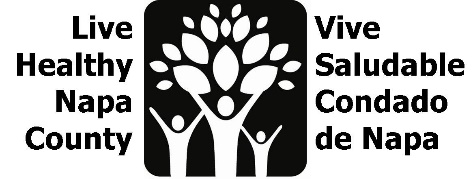 Agenda del equipo de acción del lenguaje, 23 de febrero de 2023, 10 – 11 AMhttps://us02web.zoom.us/j/84245496747IntroduccionesResumen de EquipoIdeación Reflexiones¿Como Podemos…? Oportunidad con el equipo de Bienestar MentalPróximos PasosLanguage Inclusion Action Team Agenda, February 23, 2023, 10-11 AMhttps://us02web.zoom.us/j/84245496747Introductions Team recapIdeationReflectionsHow might we…?Opportunity with the Mental Wellness team Next steps